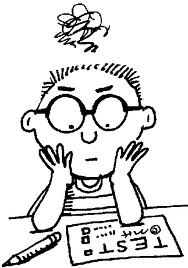 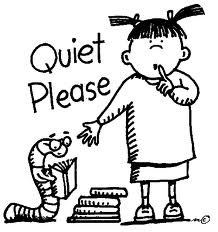 Όνομα:........................................................ΕΠΑΝΑΛΗΨΗ ΣΤΗΝ ΠΡΟΣΘΕΣΗ5+.......=83+.......=46+........=77+.......=91+........=63+.......=56+.......=63+........=103+........=810+........=104+........=105+........=98+........=96+........=102+........=62+.........=67+.........=94+........=62+........=73+.........=81+.......=68+.........=91+.......=38+........=102+.........=44+.......=410+......=105+.........=102+........=92+........=104+.........=83+........=75+........=63+.........=63+........=94+.......=71+.........=2 3+.......=103+........=76+.........=84+........=92+........=9